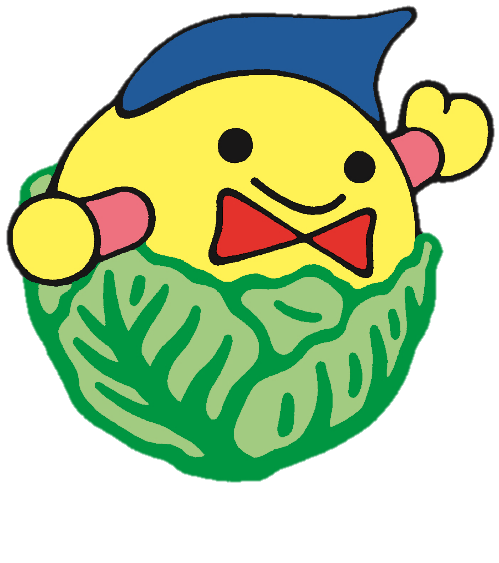 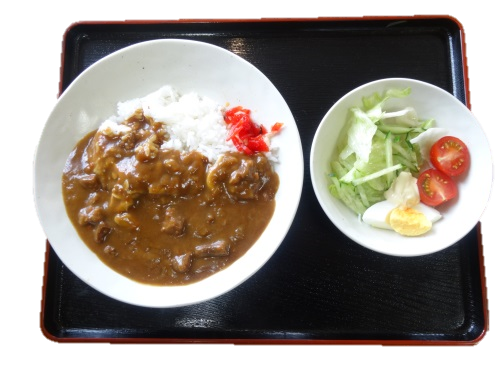 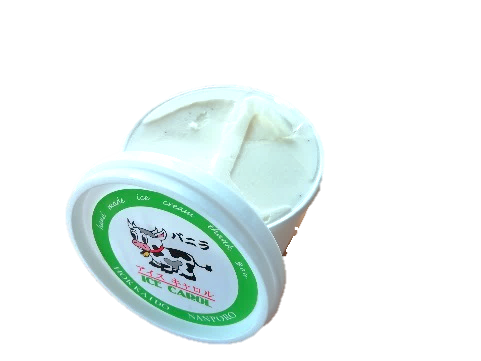 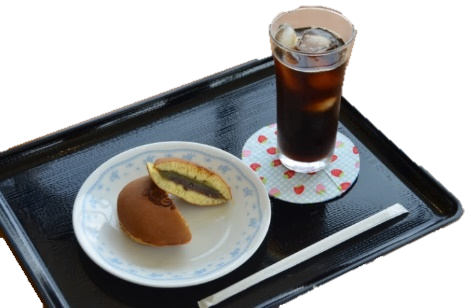 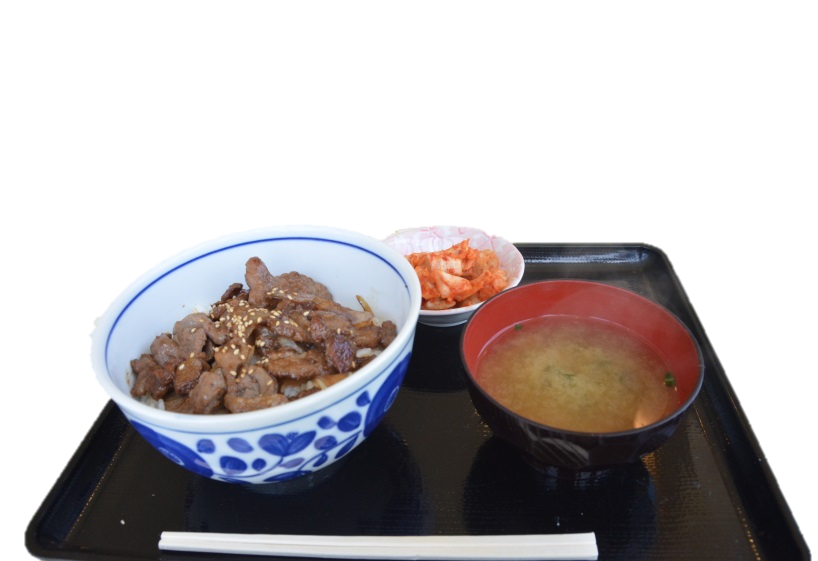 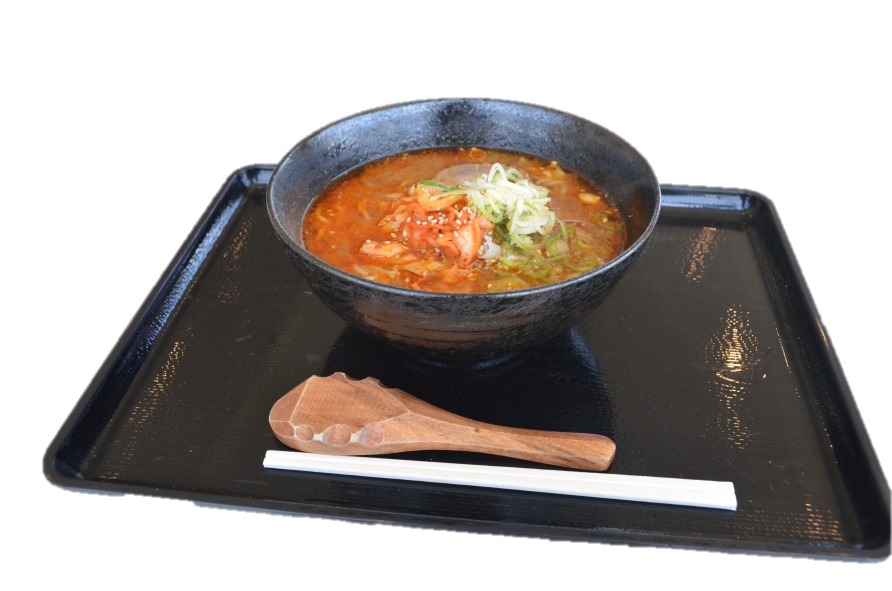 ★人気ナンバーワン■ なんぽろジンギスカン丼セット■ なんぽろジンギスカン丼■ たもぎカレーライス■ ライス■ ライス小８００円７５０円７００円１５０円１００円★人気ナンバーワン■ キャベツキムチラーメン■ 味噌ラーメン■ 醤油ラーメン■ 塩ラーメン■ なんぽろ冷麺【６月～９月のみ】５５０円５００円５００円５００円７００円■ か　け　うどん・そば■ 月　見　うどん・そば■ たぬき　うどん・そば■ きのこ　うどん・そば■ 冷かけうどん【６月～９月のみ】■ ざるそば４５０円５００円５００円５００円５００円５００円■ ホットコーヒー■ アイスコーヒー■ ホットココア■ オレンジジュース■ アップルジュース■ カルピス